  Министерство культуры Саратовской области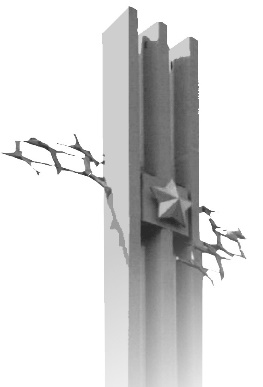 Саратовский историко-патриотический комплекс «Музей боевой и трудовой славы»                                                                            УТВЕРЖДАЮ                                                                                          Директор ГАУК «Саратовский                                                                                           историко-патриотический комплекс                                                                                           «Музей боевой и трудовой славы»                                                                                                _____________ Б.Л. Шинчук                                                                                                 «____» ____________2021 г.ПЛАН РАБОТЫСаратовского историко-патриотического комплекса «Музей боевой и трудовой славы»на 2022 годСаратов 2021В 2022 году приоритетным направлением в деятельности Саратовского историко-патриотического комплекса «Музей боевой и трудовой славы» будет решение следующих задач:- выполнение показателей государственного задания на 2022 год;- расширение тематики выставочной деятельности путем осуществления экспозиционно-выставочных проектов на основе музейных исследований и экспедиций с привлечением предметов из собственных фондов, коллекций музеев других регионов, материалов государственных архивов, частных коллекций, музеев истории муниципальных районов области и иных негосударственных музеев; - активизация работы по привлечению в музей посетителей путём увеличения количества передвижных выставок, экспонированных в муниципальных образованиях области; создание виртуальных выставок, представленных на сайте музея в сети Интернет; - организация взаимодействия и сотрудничества с государственными структурами и общественными организациями по реализации мероприятий, посвящённых памятным и юбилейным датам в истории России;- обеспечение туристической привлекательности музейного комплекса;- активизация работы на музейном сайте в сети Интернет.В 2022 году в рамках основной музейной деятельности состоится реализация значимых для региона выставочных, образовательных и просветительских проектов:1. Проведение мероприятий, посвященных памятным датам Великой Отечественной войны 1941-1945 гг.:- «Вспомним всех поименно» - двадцать вторая областная конференция поисковых отрядов Саратовской области к 80-летию начала Великой Отечественной войны 1941-1945 гг.;- «Фарватер в огне. Волжская военная флотилия в боях за Сталинград» - презентация совместного выставочного проекта с ФГБУК "Государственный историко-мемориальный музей-заповедник "Сталинградская битва";- «Майская сирень» - областной фестиваль искусств;- «Летят в бессмертье журавли» - молодежная гражданско-патриотическая акция;- «Имя твое неизвестно, подвиг твой бессмертен» - гражданско-патриотическая акция ко Дню неизвестного солдата;- экспонирование передвижного музея Героев Отечества в рамках проекта «Отвага» в муниципальных образованиях и в детских оздоровительных лагерях и центрах Саратовской области;- «Здесь тыл был фронтом» - экспонирование передвижной выставки в муниципальных районах Саратовской области.2. Проведение мероприятий, приуроченных к знаменательным датам в истории России:- «Стихи как летопись войны» - областной праздник поэзии к 350-летию со дня рождения Петра I и 40-летию создания мемориального комплекса «Журавли» и Саратовского историко-патриотического комплекса «Музей боевой и трудовой славы»;- «Великий князь Руси святой» - исторический экскурс ко Дню воинской славы России. День победы русских воинов князя Александра Невского над немецкими рыцарями на Чудском озере;- «Память поколений» - презентация выставки к 100-летию образования СССР;- «Противостояние. 1962» - мероприятие к 50-летию операции «Анадырь»;- «По следам саратовских Героев» - работа по проекту, акции, флеш-мобы, в социальных сетях к юбилеям выдающихся саратовцев.3. Организация мероприятий и экспонирование выставок, посвященных 40-летию создания музейно-мемориального комплекса «Журавли» и Саратовского историко-патриотического комплекса «Музей боевой и трудовой славы»:- «Время вперед!» - областной интеллектуальный марафон;- «Музей. История. Судьбы» - выставка из фондов ГАУК «СИПК «МБТС»;- «Актуальные вопросы российской истории и музееведения» - всероссийская научно-практическая конференция;- «Любовь к Отечеству – всех доблестей начало» - областные юношеские научно-практические чтения;- «Нашей армии герои» - областной конкурс детского рисунка;4. Активизация работы по патриотическому воспитанию молодежи по программам:- «Дни Воинской славы России», «Азбука мужества», «День музея», «Будем знакомы» в образовательных учреждениях;- «Летний калейдоскоп» в детских оздоровительных лагерях и центрах области;- «Музей приехал в гости» в образовательных учреждениях города и области.5. Разработка новых музейных проектов на соискание грантов международных, национальных, всероссийских и областных фондов и заявок в ФЦП «Культура России» на 2022 год.6. Активизация работы клубов: «Патриот - клуб», «Наследие», «Верность», «Память сердца», «Преодоление» и др. в целях расширения форм патриотического воспитания молодежи.7. Приоритетное комплектование фондов по темам: «Саратовцы на фронтах Великой Отечественной войны 1941-1945 гг.», «Участие саратовцев в локальных войнах и конфликтах», «Саратовцы – труженики тыла», «Наши земляки – Почетные граждане Саратовской области и Герои Социалистического Труда», «Саратов – город трудовой славы».Организация музейной деятельностиII. Научно-исследовательская работаIII. Научно-методическая работаПроведение музееведческих, методических семинарови методических занятийНаучно-экспозиционная работаНаучно-просветительская работаVI. Отдел фондовVII. Отдел перспективного развитияОтдел в 2022 году должен стать центром разработки и осуществления стратегических инициатив. Дальнейшее развитие музейного комплекса должно быть связано с информатизацией всех процессов деятельности и обеспечением туристической привлекательности учреждения культуры. Важным для сотрудников отдела является разработка виртуальных экскурсий, участие во всероссийских, региональных круглых столах по вопросам информатизации музейного пространства.Сотрудники отдела планируют расширить свои знания в области мировых тенденций музейного дела, более широко представлять работу музея в интернете (социальные сети, специализированные сайты и др.), проводить активную работу на страницах музейного сайта.В 2022 году планируется проведение PR-акций и пресс-конференций при открытии новых выставок и реализации масштабных выставочных и просветительских проектов с целью их популяризации, повышения имиджа музея и привлечения большего количества посетителей.В 2022 году актуальным является поиск спонсоров среди социально-ориентированных предприятий и учреждений.Работа секторапо связям с общественностью и средствами массовой информации№Содержание работыСроки исполненияОтветственный1.Производственные собрания и совещания:-утверждение плана работы на 2021 год;-по итогам работы 2021 года.28 декабря 2021 29 декабря 2022Шинчук Б.Л.Шинчук Б.Л.2.Организация работы и заседания научно-методического совета.не реже одного раза в кварталУшакова Е.И.Потехина И.В.3.Организация работы и заседания Ученого совета.не реже одного раза в годУшакова Е.И.Потехина И.В.4.Организация и проведение экспертной фондово-закупочной комиссии.1 раз в месяцДавыдова Г.В.5.Работа по подготовке отчетной документации:-написание текстовых отчетов;-текущее планирование;-составление статистического отчета по форме 8-НК;-составление статистического отчета по форме 4 –Э.1 раз в квартал1 раз в месяц1 раз в год1 раз в годУшакова Е.И.Ушакова Е.И.Ушакова Е.И.Давыдова Г.В.6.Составление планов, отчетов, справок по деятельности отделов музея.в течение годаУшакова Е.И.Зав. отделами7.Организация работы и заседания Наблюдательного совета.не реже одного раза в квартал Баркетов В.А.8.Организация и проведение межрегиональных и областных мероприятий:- «Вспомним всех поименно» - двадцать вторая областная конференция поисковых отрядов Саратовской области;- «Стихи как летопись войны»- областной праздник поэзии;- «Любовь к Отечеству – всех доблестей начало» - областные юношеские научно-практические чтения;- «Майская сирень» - областной фестиваль искусств;- «Звезда» - областной фестиваль авторской песни ко Дню России;- «Актуальные вопросы российской истории и музееведения» - всероссийская научно-практическая конференция к 40-летию создания музейно-мемориального комплекса «Журавли»;- «Нашей армии герои!» - областной конкурс детского рисунка;	- разработка планов проведения и сценариев для участия в акции «Ночь музеев», Всероссийской акции «Ночь искусств», региональной акции «Ночь культуры».январьмартапрельмайиюньоктябрьноябрьУшакова Е.И.Смищенко А.П.Куксова Г.И.Ушакова  Е.И.Смищенко А.П.  Ушакова Е.И.Смищенко А.П.Куксова Г.И.Ушакова Е.И.Смищенко А.П.Смищенко А.П.Ушакова Е.И.Ушакова Е.И.Куксова Г.И.Смищенко А.П.Смищенко А.П.и научные сотрудники научно-просветительского отдела№№Содержание работыСроки исполненияСроки исполненияОтветственныйI.I.Разработка музейных проектов на соискание грантов всероссийских и областных фондов, заявок в ФЦП «Культура России» на 2022 год.в течение годав течение годаУшакова Е.И.Давыдова Г.В.Потехина И.ВСмищенко А.П.Работа по научным темам:1.Разработка тематического классификатора по фондовым коллекциям музея, научная инвентаризация коллекции драгметаллов.2.«Основные социально-культурные аспекты саратовской деревни в период Великой Отечественной войны».3.«Боевой путь дивизий и бригад саратовского формирования по материалам ЦА ВС РФ г. Подольск».4.«60-я Таманская ракетная дивизия».5.Составление ТЭПа экспозиции «Трудовая слава Саратовской области».6.«Советские военнослужащие, проходившие службу в Северной, Западной и Южной группах войск в 1950-1990 гг.».7.«Ветераны Великой Отечественной войны – Почетные граждане Саратовской области».8.«Трудовые ресурсы в сельскохозяйственном производстве Саратовской области в1945-1965 гг.».9.«Размещение эвакуированных предприятий оборонно-промышленного комплекса СССР в Саратове в годы Великой Отечественной войны.10.«Саратовцы – участники боевых действий на территории Демократической Республики Афганистан».11.«Саратовская наука в годы Великой Отечественной войны».12.«Борисовское (3-е саратовское) танковое училище».13. «Коллективизация в Саратовской области в п.п. ХХ века».14. «Развитие железнодорожной отрасли в Саратовской области в п.п. ХХ столетия».в течение годав течение годав течение годав течение годав течение годав течение годав течение годав течение годав течение годав течение годав течение годав течение годав течение годав течение годав течение годав течение годав течение годав течение годав течение годав течение годав течение годав течение годав течение годав течение годав течение годав течение годав течение годав течение годаГ.В. ДавыдоваЕ.И. УшаковаА.П. СмищенкоА.В. ШатаевИ.В. ПотехинаТ.В. ФилатоваО.Н. БезугловаЮ.В. ИщенкоЕ.А.ПетрунинаВ.А. ШушкевичМ.Б. БуняевЮ.Ф. КолдинаВ.А.КотельниковД.А.КозулевIIIIIIПодготовка докладов по темам всероссийских, межрегиональных, региональных научно-практических конференций и семинаров.в течение годав течение годаНаучные сотрудникиIV.IV.Разработка структур и тематико-экспозиционных планов к выставкам по плану научно-экспозиционного отдела.в течение годав течение годаНаучные сотрудники экспозиционного отдела и отдела фондовV.Разработка новых лекций, игровых программ, экскурсий:Разработка новых лекций, игровых программ, экскурсий:в течение года1Разработка материалов экскурсии для раздела экспозиции «Трудовая слава Саратовской области»:- «Развитие культуры в Саратовской области»;- «Строительная индустрия»;-«Высшие образовательные учреждения г. Саратова и области»- «Атомная энергетика Саратовской области»Разработка материалов экскурсии для раздела экспозиции «Трудовая слава Саратовской области»:- «Развитие культуры в Саратовской области»;- «Строительная индустрия»;-«Высшие образовательные учреждения г. Саратова и области»- «Атомная энергетика Саратовской области»в течение годаГ.И. КуксоваИ.В. ПотехинаМ.Б.БуняевМ.Б.БуняевГ.И. КуксоваИ.В. ПотехинаМ.Б.БуняевМ.Б.Буняев2Организация работы по проекту «Цифровая культура». Разработка текстов для мультимедиа-гида  по экспозиции «Парк Победы – символ славы, нам вечно о героях говорит».Организация работы по проекту «Цифровая культура». Разработка текстов для мультимедиа-гида  по экспозиции «Парк Победы – символ славы, нам вечно о героях говорит».первое полугодиеУшакова Е.И.Шушкевич В.А.Панин М.В.Куксова Г.И.Научные сотрудникиУшакова Е.И.Шушкевич В.А.Панин М.В.Куксова Г.И.Научные сотрудники3Интеллектуальный марафон «Время вперед!»Интеллектуальный марафон «Время вперед!»февраль - май Научные сотрудники научно-просветительского отдела Научные сотрудники научно-просветительского отдела4Исторический квест по экспозиции военной техники под открытым небом.		Исторический квест по экспозиции военной техники под открытым небом.		июньЕ.А. ПетрунинаЮ.Ф.КолдинаЕ.А. ПетрунинаЮ.Ф.Колдина5«Вахта Памяти» - музейное занятие для учащихся муниципальных образовательных учреждений с предметами и документами периода Великой Отечественной войны.«Вахта Памяти» - музейное занятие для учащихся муниципальных образовательных учреждений с предметами и документами периода Великой Отечественной войны.октябрьЮ.Ф.КолдинаЕ.А.ПетрунинаЮ.Ф.КолдинаЕ.А.Петрунина6Разработка текста для экспозиции «Трудовая слава Саратовской области»по разделам:- «Развитие культуры в Саратовской области»;- «Строительная индустрия»;- «Высшие учебные заведения Саратова»;- «Нефтегазодобывающие предприятия  области и развитие промышленности на современном этапе».Разработка текста для экспозиции «Трудовая слава Саратовской области»по разделам:- «Развитие культуры в Саратовской области»;- «Строительная индустрия»;- «Высшие учебные заведения Саратова»;- «Нефтегазодобывающие предприятия  области и развитие промышленности на современном этапе».В течение годаГ.И. КуксоваИ.В. ПотехинаЮ.В. ИщенкоГ.И. КуксоваИ.В. ПотехинаЮ.В. ИщенкоVI.Разработка сценариев мероприятий.Разработка сценариев мероприятий.В соответствии с планом работы музеяв течение годаНаучные сотрудники отделовНаучные сотрудники отделовVII.Освоение новых лекций, экскурсий, игровых программ:Освоение новых лекций, экскурсий, игровых программ:1.«Трагедия и подвиг. Век ХХ».- экскурсия по основной экспозиции.«Трагедия и подвиг. Век ХХ».- экскурсия по основной экспозиции.февраль В.А. КотельниковВ.А. Котельников2.«Трудовая слава Саратовской области» -  экскурсия по экспозиции.«Трудовая слава Саратовской области» -  экскурсия по экспозиции.мартД.А. КозулевД.А. Козулев3.«Александр Невский - покровитель русского воинства» - лекция.«Александр Невский - покровитель русского воинства» - лекция.мартМ.Б. БуняевМ.Б. Буняев4.«Трудовая слава Саратовской области» -  экскурсия по экспозиции.«Трудовая слава Саратовской области» -  экскурсия по экспозиции.мартА.В. ШатаевА.В. Шатаев5.«Искусство быть невидимым» - лекция.«Искусство быть невидимым» - лекция.мартЮ.Ф. КолдинаЮ.Ф. Колдина6.«Трудовая слава Саратовской области» -  экскурсия по экспозиции.«Трудовая слава Саратовской области» -  экскурсия по экспозиции.апрельВ.А. КотельниковВ.А. Котельников7.Национальная деревня народов Саратовской области-экскурсия.Национальная деревня народов Саратовской области-экскурсия.июньВ.А. КотельниковВ.А. Котельников8.«Мужество и нежность» - экскурсия по передвижной выставке.«Мужество и нежность» - экскурсия по передвижной выставке.июньМ.Б. БуняевМ.Б. Буняев9.«Награды деда моего» - лекция.«Награды деда моего» - лекция.августЮ.Ф. КолдинаЮ.Ф. Колдина10.«Животные на службе Отечества» -лекция.«Животные на службе Отечества» -лекция.сентябрьЕ.А. ПетрунинаЕ.А. Петрунина11.«Парк Победы – символ славы, нам вечно о героях говорит» - экскурсия по военной технике.«Парк Победы – символ славы, нам вечно о героях говорит» - экскурсия по военной технике.    сентябрьВ.А. ШушкевичВ.А. Шушкевич12.«Афганистан. У истоков правды» - лекция.«Афганистан. У истоков правды» - лекция.ноябрьМ.Б. БуняевМ.Б. Буняев13.«Участие саратовцев в локальных войнах и конфликтах ХХ столетия» - экскурсия по экспозиции.«Участие саратовцев в локальных войнах и конфликтах ХХ столетия» - экскурсия по экспозиции.ноябрьЮ.Ф. КолдинаЮ.Ф. Колдина14.«Участие саратовцев в локальных войнах и конфликтах ХХ столетия» - экскурсия по экспозиции.«Участие саратовцев в локальных войнах и конфликтах ХХ столетия» - экскурсия по экспозиции.ноябрьЕ.А. ПетрунинаЕ.А. Петрунина15.«Участие саратовцев в локальных войнах и конфликтах ХХ столетия» - экскурсия по экспозиции.«Участие саратовцев в локальных войнах и конфликтах ХХ столетия» - экскурсия по экспозиции.ноябрьД.А. КозулевД.А. Козулев16.«Афганистан. У истоков правды» -лекция.«Афганистан. У истоков правды» -лекция.ноябрьМ.Б. БуняевМ.Б. Буняев17.«Участие саратовцев в локальных войнах и конфликтах ХХ столетия» - экскурсия по экспозиции.«Участие саратовцев в локальных войнах и конфликтах ХХ столетия» - экскурсия по экспозиции.октябрьЮ.Ф. КолдинаЮ.Ф. Колдина18.«Участие саратовцев в локальных войнах и конфликтах ХХ столетия» - экскурсия по экспозиции.«Участие саратовцев в локальных войнах и конфликтах ХХ столетия» - экскурсия по экспозиции.октябрьЕ.А. ПетрунинаЕ.А. Петрунина19.«Участие саратовцев в локальных войнах и конфликтах ХХ столетия» - экскурсия по экспозиции.«Участие саратовцев в локальных войнах и конфликтах ХХ столетия» - экскурсия по экспозиции.октябрьД.А. КозулевД.А. Козулев№Содержание работыСроки исполненияОтветственный1.Разработка программы двадцать второй областной конференции поисковых отрядов Саратовской области «Вспомним всех поименно» .январьЕ.И. УшаковаГ.И. Куксова 2.Разработка положения о проведении областного праздника поэзии «Стихи как летопись войны».январьЕ.И. УшаковаА.П. Смищенко3.Разработка положения о проведении шестнадцатых областных юношеских научно-практических чтений «Любовь к Отечеству - всех доблестей начало».февральГ.И. Куксова4.Разработка положения о проведении областного фестиваля искусств «Майская сирень».апрельЕ.И. УшаковаГ.И. Куксова5.Разработка положения о проведении областного фестиваля авторской песни «Звезда» ко Дню России.майЕ.И. УшаковаГ.И. Куксова6.Разработка положения о проведении областного конкурса детского рисунка «Нашей армии герои!».августГ.И. Куксова7.Разработка информационных документов и программы областной научно-практической конференции «Актуальные вопросы российской истории и музееведения».октябрьЕ.И. УшаковаИ.В. ПотехинаГ.И. Куксова8.Составление планов работы военно-патриотических клубов и центров 1.Клуб «Память сердца»2.Клуб «Ветеран»3.Клуб «Фронтовик» 4.Клуб «Патриот-клуб»5.Центр «Преодоление»6. Клуб «Верность»7. Клуб «Наследие»декабрьЮ.Ф. КолдинаА.П. СмищенкоЮ.Ф. КолдинаГ.И. КуксоваА.П. СмищенкоМ.Б. БуняевЕ.А. Петрунина№Наименование мероприятияСрокипроведенияОтветственный1.Учебно-методические занятия на экспозиции «Трудовая слава Саратовской области» для сотрудников музея.В течение годаГ.И. Куксова2.Учебно-методические занятия на экспозиции «Парк Победы, символ славы, нам вечно о героях говорит» для сотрудников музея.В течение годаГ.И. Куксова4.Участие в презентациях новых выставок, конференциях, семинарах государственных и общественных музеев Саратова, области.в течение годаНаучные сотрудники музея5.Обзор новых поступлений в фондовые коллекции музея.ЕжеквартальноСотрудники отдела фондов6.Библиографический обзор новой литературы по военно-исторической тематике.ЕжеквартальноСотрудник библиотеки7.Методическая помощь негосударственным музеям, музеям военно-исторического профиля муниципальных образовательных учреждений города и области.В течение годаСотрудники музея8.Работа по повышению квалификации:- участие в учебных и методических экскурсиях.В течение годаСотрудники музея9.Работа методического кабинета.В течение годаГ.И. Куксова10.Индивидуальные методические консультации сотрудникам музея по освоению экскурсий, подготовке текстов лекций, музейных занятий, отчетов, планов.В течение годаГ.И. Куксова11.Организация приема экскурсий и лекций у научных сотрудников музея (согласно плану на 2022 год).В течение годаГ.И. Куксова12.Организация музееведческих семинаров на базе государственных и негосударственных музеев города и области. В течение годаГ.И. Куксова,сотрудники музея№Содержание работыСроки исполненияОтветственный1.«В учебе и в бою» - выставка ко Дню защитника Отечества.18 февраляД.А. Козулев2.«С 23 февраля!» - выставка почтовых карточекко Дню защитника Отечества.21 февраляИ.В. Потехина3.«Женский портрет» - выставка к Международному женскому дню.3 мартаИ.В. Потехина4.«Доблесть и честь» - выставка ко Дню Росгвардии.24 мартаД.А. Козулев5.«Герой земли Балашовской» - выставка к 100-летию со дня рождения Героя Советского Союза А.Я. Гнусарева.24 мартаЮ.В. Ищенко6.«Фарватер в огне» - совместный выставочный проект ФГБУК «Государственный историко-мемориальный музей-заповедник «Сталинградская битва». 25 мартаИ.В. Потехина7.«Музей. История. Судьбы» - выставка к 40-летию музейно-мемориального комплекса «Журавли». 6 маяИ.В. Потехина8.«Дошедшие до Берлина» - выставка ко Дню Победы.9 маяД.А. Козулев9.«Звуки прошлых лет» - выставка к Международному дню музеев.18 маяИ.В. Потехина10.«За заслуги перед Отечеством» - выставка ко Дню России.9 июняИ.В. Потехина11.«В первых рядах» - выставка ко Дню памяти и скорби.22 июняД.А. Козулев12.«Стальною грудью врагов сметая» - выставка к 100-летию 32-ой стрелковой дивизии.20 июляТ.В. Филатова13.«Возвращая к жизни» - выставка ко Дню военного медика.26 августаЮ.В. Ищенко14.«На страже правопорядка» - выставка к 220-летию МВД.8 сентябряД.А.Козулев15.«На старых фото дорогие лица» - выставка ко Дню города.9 сентябряК.К. Акатынов16.«По велению сердца» - выставка к 100-летию В.Г.Гайдука.23 сентябряИ.В. Потехина17.«Труженики села» - выставка ко Дню работников сельского хозяйства.7 октябряД.А. Козулев18.«1962. Противостояние» - выставка к 60-летию Карибского кризиса.14 октября Ю.В. Ищенко19.«Борис Миловидов – художник, поэт, фронтовик!» -  выставка к 120-летию участника Великой Отечественной войны Б.В.Миловидова.12 ноябряИ.В. Потехина20.«Легендарный ЯК» - выставка к 80-летию самолета Як-1б.14 декабряИ.В. Потехина21.«Армия страны Советов» - к 100-летию образования СССР.23 декабряД.А. Козулев№Содержание работыСрок исполненияОтветственный«Этот Старый Новый год» - игровая программа для воспитанников ГБОУ СО «Школа АОП №2 г. Саратова».14 январяЕ.А. Петрунина«Летопись Великой Отечественной войны» - образовательная программа в рамках Национального проекта «Пушкинская карта».25 январяА.П. Смищенко«Вспомним всех поименно» - XXII областная конференция поисковых отрядов.  26 января Е.И. Ушакова «Ленинград. Блокада. Подвиг» - урок Мужества к 78-ой годовщине полного освобождения Ленинграда от нацистской блокады.26 январяЮ.Ф. КолдинаДень воинской славы России. «Память и земля священны» - Урок Памяти к 79-й годовщине разгрома советскими войсками немецких войск в Сталинградской битве. Заседание клубов «Фронтовик ХХ-ХХI век», «Память сердца» и «Ветеран». 2 февраляА.П. СмищенкоДень воинской славы России. «Афганистан. Наша память и боль» - встреча в музее воинов - интернационалистов с молодежью, посвященная Дню памяти о россиянах, исполнявших служебный долг за пределами Отечества. Заседание «Патриот - клуба» и клуба «Фронтовик XX-XXI вв.».14 февраляГ.И. Куксова«В учебе и бою!» - презентация выставки ко Дню защитника Отечества.18 февраляД.А. Козулёв М.Б.Буняев«Этих дней не смолкнет слава» - декада уроков Мужества в муниципальных образовательных учреждениях ко Дню Защитника Отечества. 18 – 28 февраля А.П. Смищенко  «С 23 февраля!» - презентация выставки почтовых карточек из фондов ГАУК «СИПК «Музей боевой и трудовой славы».18 февраляМ.Б. БуняевИ.В. Потехина«Женский портрет» - онлайн-презентация выставки, посвященной Международному женскому дню.3 мартаИ.В. Потехинад«Защитницы Отчизны» - мероприятие, посвященное Международному женскому дню.Заседание клубов «Память сердца» и «Верность».5 мартаЮ.Ф. Колдина«Стихи как летопись войны» - областной  праздник поэзии.22 мартаЕ.И. УшаковаА.П. Смищенко«Доблесть и честь» - презентация выставки, посвященная Дню Росгвардии РФ.24 мартаД.А. КозулёвЕ.А.Петрунина«Герой земли Балашовской» - онлайн-презентация выставки, к 100-летию со дня рождения Героя Советского Союза А.Я. Гнусарёва.28 мартаЮ.В. Ищенко «На детстве моем войны отметина» - урок Памяти к Международному Дню освобождения малолетних узников фашистских концлагерей в муниципальных образовательных учреждениях. Заседание клуба «Память сердца».11 апреляЕ.А. ПетрунинаТоржественное мероприятие в рамках Международного дня освобождения узников фашистских концлагерей с возложением цветов к памятнику жертвам фашизма  «Люди мира, на минуту встаньте…» в партнерстве с министерством социального развития Саратовской области.11 апреля Е.И. УшаковаДень воинской славы России. «Александр Невский – имя России» - исторический квест. 18 апреляА.П. Смищенко«Великий князь Руси святой» - исторический экскурс ко Дню воинской славы России. День победы русских воинов князя Александра Невского над немецкими рыцарями на Чудском озере (Ледовое побоище, 1242 г.). Заседание клубов «Наследие» и «Верность»,18 апреля М.Б. Буняев«Любовь к Отечеству - всех доблестей начало» - подведение итогов шестнадцатых областных юношеских научно-практических чтений 22 апреляА.П. Смищенко Е.И. УшаковаПроведение торжественного мероприятия, посвященного Дню ликвидации последствий радиационных аварий и катастроф у монумента «Защитившим от атома» (36-я годовщина аварии на Чернобыльской АЭС).26 апреляА.П. Смищенко«Фарватер в огне» - презентация совместного выставочного проекта  с ФГБУК «Государственный историко-мемориальный музей-заповедник «Сталинградская битва».29 апреляИ.В. ПотехинаА.П. Смищенко«История. Музей. Судьбы» - презентация выставки, посвященной 40-летию мемориального комплекса «Журавли» и ГАУК «СИПК «Музей боевой и трудовой славы» 6 маяИ.В. ПотехинаЮ.Ф. КолдинаДень воинской славы России. День Победы советского народа в Великой Отечественной войне 1941-1945 гг. День открытых дверей в музее. Заседание клубов «Верность», «Память сердца», «Патриот-клуба», посвященное Дню Победы советского народа в Великой Отечественной войне 1941-1945 гг.9 маяБ.Л. Шинчук«Дошедшие до Берлина» - онлайн-презентация выставки, ко Дню Победы.9 мая Д.А. Козулёв«Ночь музеев» - акция к Международному Дню музеев.май А.П. Смищенко «Майская сирень» - областной фестиваль искусств.майЮ.Ф. КолдинаМеждународный день музеев. День открытых дверей в музее.18 маяБ.Л. Шинчук«Звуки прошлых лет» - онлайн-презентация выставки, к Международному дню музеев.18 маяЮ.В. Ищенко«Солнечный круг» - конкурс детского рисунка на асфальте, посвященный Международному дню защиты детей.1 июняЕ.А. Петрунина«Взгляд на Саратов Петровской эпохи с Соколовой горы» - экскурс в историю к 350-летию со дня рождения Петра I.1-9 июняЕ.И. Ушакова«За заслуги перед Отечеством!» - онлайн-презентация выставки, посвященная Дню России.9 июняИ.В. Потехина«Я - гражданин России» - музейный урок в ДОЛ, посвященный Дню России.10 июняГ.И. Куксова«Завтра была война» - урок Мужества, посвященный Дню памяти и скорби для детей, отдыхающих в ДОЛ. Заседание клубов «Верность», «Наследие», «Преодоление», «Фронтовик XX-XXI век».22 июняГ.И. КуксоваДень памяти и скорби.День открытых дверей в музее.22 июняБ.Л. Шинчук«В первых рядах» - онлайн-презентация выставки, посвященная Дню памяти и скорби.22 июняД.А. Козулёв «Огненная дуга» - Урок Мужества, посвященный разгрому советскими войсками немецких войск в Курской битве для детей в ДОЛ Саратовской области.5 июляА.П. СмищенкоДень воинской славы России.«И грянул бой, Полтавский бой!» - экскурс в историю для детей ДОЛ Саратовской области ко Дню победы русской армии под командованием Петра Первого над шведами в Полтавском сражении.8  июляА.П. Смищенко«Память Сталинграда» - урок Памяти, посвященный 80-годовщине начала Сталинградской битвы.15 июляЕ.А. Петрунина«Стальною грудью врагов сметая!» - онлайн-презентация выставки, посвященной 100-летию 32-й  Саратовской стрелковой дивизии.20 июляТ.В. Филатова«Возвращая к жизни!» - онлайн-презентация выставки, ко Дню военного медика.28 июля (август?)Ю.В. Ищенко«Вперед, к Днепру!» - урок Мужества, посвященный 77-летию битвы за Днепр.3 августаГ.И. Куксова«Под флагом России» - музейный урок, посвященный Дню Государственного флага РФ.22 августаА.П. СмищенкоДень Знаний. День открытых дверей в музее.1 сентябряБ.Л. Шинчук«Знатоки истории» - викторина среди учащихся МОУ СОШ ко Дню Знаний.1 сентябряА.П. Смищенко«Терроризм – война XXI века» - мероприятие ко Дню солидарности в борьбе с терроризмом. Заседание клуба «Верность».2 сентябряМ.Б. БуняевДень воинской славы России. «Из истории Российской гвардии» - устный журнал в МОУ СОШ ко Дню Российской гвардии и окончанию Второй мировой войны.2 сентябряИ.В. ПотехинаДень воинской славы России. День Бородинского сражения русской армии под командованием М.И. Кутузова с французской армией в Отечественной войне 1812 года.«Бородино. Память поколений» - экскурс в историю Бородинского сражения 1812 года.Заседание клуба «Наследие».8 сентябряА.П. Смищенко«На старых фото дорогие лица» - онлайн-презентация выставки, посвященной Дню города.9 сентябряК.К. АкатыновДень воинской славы России. «России верные сыны» - исторический онлайн-экскурс ко Дню Победы русской эскадры под командованием Ф.Ф. Ушакова над турецкой эскадрой у мыса Тендра. Заседание клубов «Верность» и «Ветеран».11 сентябряЕ.И. Петрунина«Ночь культуры» - акция ко Дню города.11 сентябряА.П. Смищенко«Героические страницы истории» - образовательная программа в рамках Национального проекта «Пушкинская карта».14 сентябряА.П. Смищенко«Защитники правопорядка» - онлайн-презентация выставки, посвященной 220-летию МВД России.20 сентябряВ.А.КотельниковД.А. КозулёвДень воинской славы России. «На поле Куликовом» - устный журнал, ко Дню победы русских полков во главе с князем   Д. Донским над монголо-татарами в Куликовской битве. Заседание клуба «Наследие».21 сентябряВ.А. Котельников«По велению сердца» - онлайн-презентация выставки, к 100-летию со дня рождения В.Г. Гайдука.23 сентябряИ.В. Потехина«Время и память» - лекторий в МОУ СОШ города ко Дню женских авиационных полков, сформированных М.М. Расковой.3-10 октябряЕ.А. Петрунина«Труженики села» - онлайн-презентация выставки, посвященной Дню работников сельского хозяйства.7 октябряД.А. Козулёв«Противостояние. 1962» - онлайн-презентация выставки, посвященной 60-летию операции «Анадырь».14 октябряЮ.В. ИщенкоЗаседание клуба «Верность».«Летят в бессмертье журавли» - молодежная гражданско-патриотическая акция ко Дню белых журавлей.21 октябряЮ.Ф. Колдина«Актуальные вопросы российской истории и музееведения» - всероссийская научно-практическая конференция, посвященная 40 создания мемориального комплекса «Журавли» и Саратовского историко-патриотического комплекса «Музей боевой и трудовой славы».25 октябряЕ.И.Ушакова«Ночь искусств» - участие музея во Всероссийской акции.4 ноябряА.П. Смищенко«Нашей армии герои!» - подведение итогов областного конкурса детского рисунка, посвященного 350-летию со дня рождения Петра I.4 ноябряЕ.И. УшаковаЮ.Ф. Колдина«Борис Миловидов  –  художник, педагог, фронтовик!» - презентация выставки.4 ноябряВ.А.Котельников«Служить Родине» - встреча допризывной молодежи с представителями военного комиссариата области, участниками локальных войн и конфликтов, военными династиями к Всероссийскому Дню призывника.Заседание «Патриот – клуба» и клуба «Ветеран».15 ноябряЕ.А. Петрунина «На страже Родины»  - образовательная программа в рамках Национального проекта «Пушкинская карта».19 ноябряА.П. Смищенко«Поклон вам, женщины России» - заседание клубов «Наследие» и «Память сердца», посвященное Дню матери.27 ноябряЕ.И.Ушакова«Достойны звания Героя» - лекторий ко Дню Героев Отечества в муниципальных образовательных учреждениях Саратова и Саратовской области.1-9 декабряА.П. Смищенко«Имя твое неизвестно - подвиг твой бессмертен» - гражданско-патриотическая акция ко Дню неизвестного солдата.2 декабряЕ.А. Петрунина«За нами – Москва!» - урок Мужества ко Дню воинской славы России – контрнаступление советских войск в битве за Москву.5 декабряМ.Б. Буняев«Легендарный «Як» - презентация выставки, посвященной 80-летию самолета-истребителя «Як-1б».14 декабряИ.В. ПотехинаА.П. СмищенкоЗаседание клуба «Верность». «А у нас Новый год! Ёлка в гости зовет!» – новогодний утренник с конкурсами и викториной для воспитанников детских дошкольных учреждений.23 декабряЕ.А. Петрунина«Армия страны Советов» - онлайн-презентация выставки, посвященной 100-летию СССР.23 декабряД.А. КозулёвПроведение коллегий, совещаний, торжественных мероприятий в партнерстве с министерствами и комитетами Правительства Саратовской области.В течение годаЕ.И. Ушакова№№Наименование вида работыКоличество предметовОтветственный1. Количество предметов, поступивших в музейное собрание.Количество предметов, поступивших в музейное собрание.530Г.В. Давыдова2. Количество музейных предметов, прошедших регистрацию в инвентарных книгах фондов (вторая ступень учета). Количество музейных предметов, прошедших регистрацию в инвентарных книгах фондов (вторая ступень учета). 306Г.В. Давыдова3. Число музейных предметов, внесенных в электронный каталог за отчетный период, из них имеющих цифровые изображения.Число музейных предметов, внесенных в электронный каталог за отчетный период, из них имеющих цифровые изображения.530Г.В. Давыдова4. Количество предметов, внесенных в Гос. каталог музейного фонда РФ (из числа музейных предметов, поступивших в 2022г.Количество предметов, внесенных в Гос. каталог музейного фонда РФ (из числа музейных предметов, поступивших в 2022г.400Г.В. Давыдова1.2.3.4.Работа со средствами массовой информации (СМИ)В соответствии с перспективным и текущим медиапланированием осуществлять:- своевременную подборку, оценку, обработку и оперативную передачу информационных материалов (анонсов, пресс-релизов, обращений, информационных писем, статей сотрудников и т.д.) о текущей деятельности музея представителям СМИ;- регулярно проводить оценку результативности публикаций, подготовленных журналистами и репортерами на основе переданных им информационных материалов;- организовывать встречи руководства и сотрудников музея с представителями СМИ;- регулярно осуществлять контроль и оценку материалов, размещенных в СМИ о музее и по вопросам музея;- активно привлекать журналистов к участию в музейных проектах и мероприятиях.Работа с общественностьюДля дальнейшего развития коммуникативной миссии музея, продвижения его позитивного имиджа, установления, поддержания и укрепления творческих взаимоотношений с различными категориями общественности необходимо провести:- PR-кампании экспозиционно-выставочных и других проектов музея, организованных совместно с Правительством Саратовской области, с музеями других городов, архивами, ветеранскими организациями, образовательными учреждениями, СМИ и т.д.;- PR-акции музейных мероприятий, приуроченных к Дням воинской славы России и другим памятным датам в истории Российской Федерации;- PR-акции к 40-летию создания мемориального комплекса «Журавли» и Саратовского историко-патриотического комплекса «Музей боеовй и трудовой славы;- работа по проекту «Герои в памяти живут» - проведение акций и флеш-мобов в социальных сетях к юбилеям выдающихся земляков.Работа со спонсорамиВ рамках фандрайзинговой деятельности и с целью привлечения в музей внебюджетных средств осуществлять:- планомерную работу, направленную на упрочение творческих связей с постоянными партнерами, поиск новых заинтересованных лиц среди различных общественных, государственных и частных структур; - формирование и рассылку пакетов информационных документов и предложений о взаимовыгодных услугах постоянным и потенциальным спонсорам, творческим партнерам;- информирование заинтересованных лиц и организаций о деятельности музея, рассылку писем и приглашений на музейные мероприятия.Работа на музейном сайте1. Администрирование (управление) музейного сайта: - дополнение и обновление информации;- введение в основные структурные разделы дополнительные статические страницы и блоки; - работа на новостном блоке (удаление и размещение информации) в соответствии с деятельностью музея.2. Рекламная деятельность и популяризация музейного сайта.3. Ежеквартальный мониторинг музейного сайта.4. Администрирование официальной страницы музея в социальной сети «ВКонтакте» и «Инстаграм»:- дополнение и обновление информации;- размещение фотографий.Информация о работе музея передаетсяв СМИ в течение года ежемесячно, в соответствии с планом музейных мероприятий и выставочной деятельностьюВ соответствии с планом мероприятийВ соответствии с планом работы отделовВ соответствии с планом работы музеяШушкевич В.А.Шушкевич В.А.Шушкевич В.А.Шушкевич В.А.